Publicado en Sigena (Huesca) el 23/02/2023 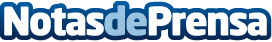 Carpintería Metálica Villanueva se atreve con todo tipo de cerramientos de aluminio y trabajos a medidaHoy en día, los cerramientos metálicos tienen muchos usos. Por ejemplo, las estructuras que cierran espacios en viviendas, como las de terrazas y balcones, alargan la vida útil de estas zonas, consiguiendo también un óptimo aislamiento térmico y acústico, mayor seguridad y máxima protección contra los factores climáticosDatos de contacto:Salvador VillanuevaGerente Carpintería Metálica Villanueva667 058 624Nota de prensa publicada en: https://www.notasdeprensa.es/carpinteria-metalica-villanueva-se-atreve-con_1 Categorias: Nacional Aragón Emprendedores Servicios Técnicos Hogar http://www.notasdeprensa.es